план встановлення дитячого майданчику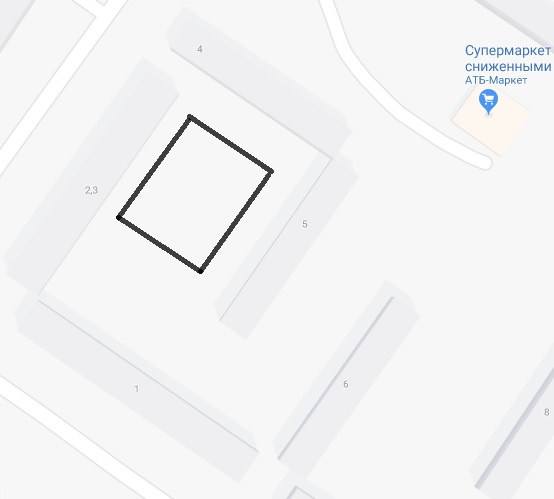 ІГРОВИЙ КОМПЛЕКС "ТРОПІКИ"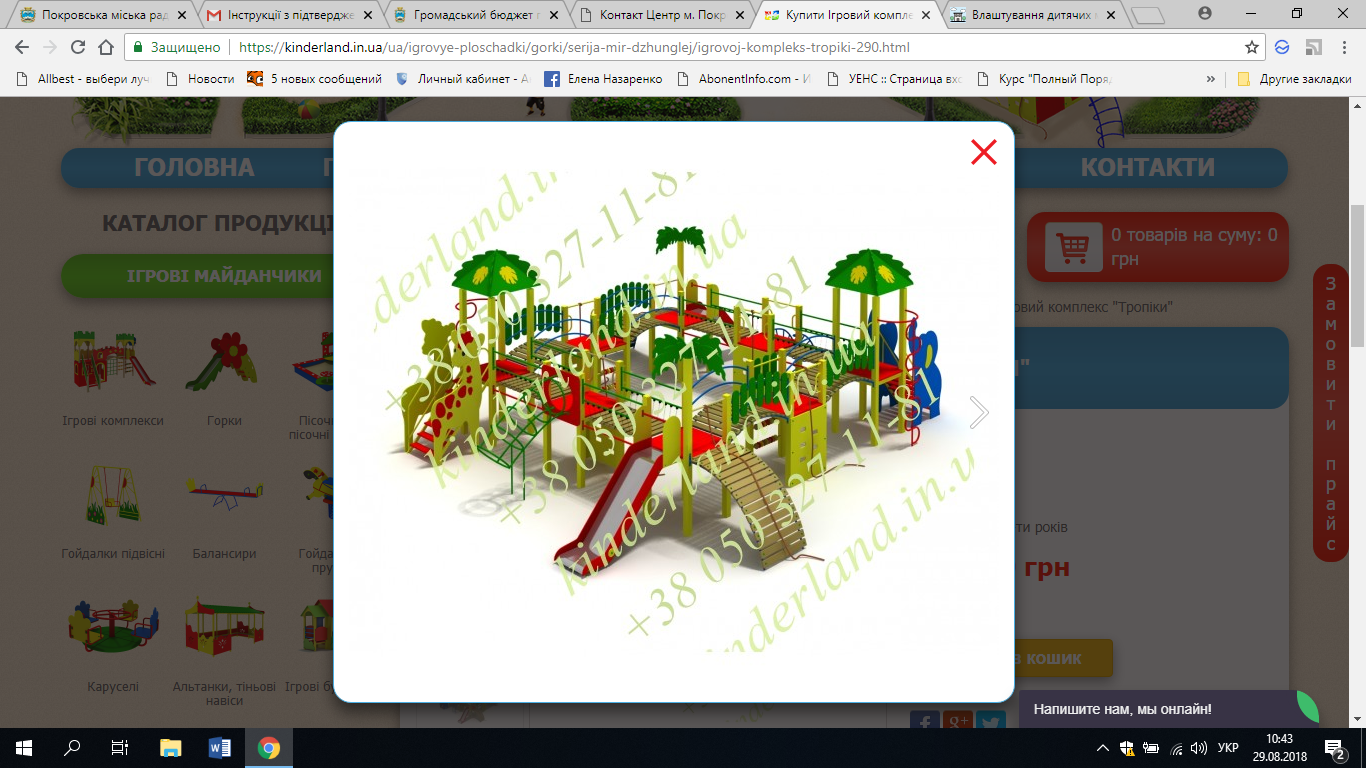 ІГРОВИЙ КОМПЛЕКС "ТРОПІКИ"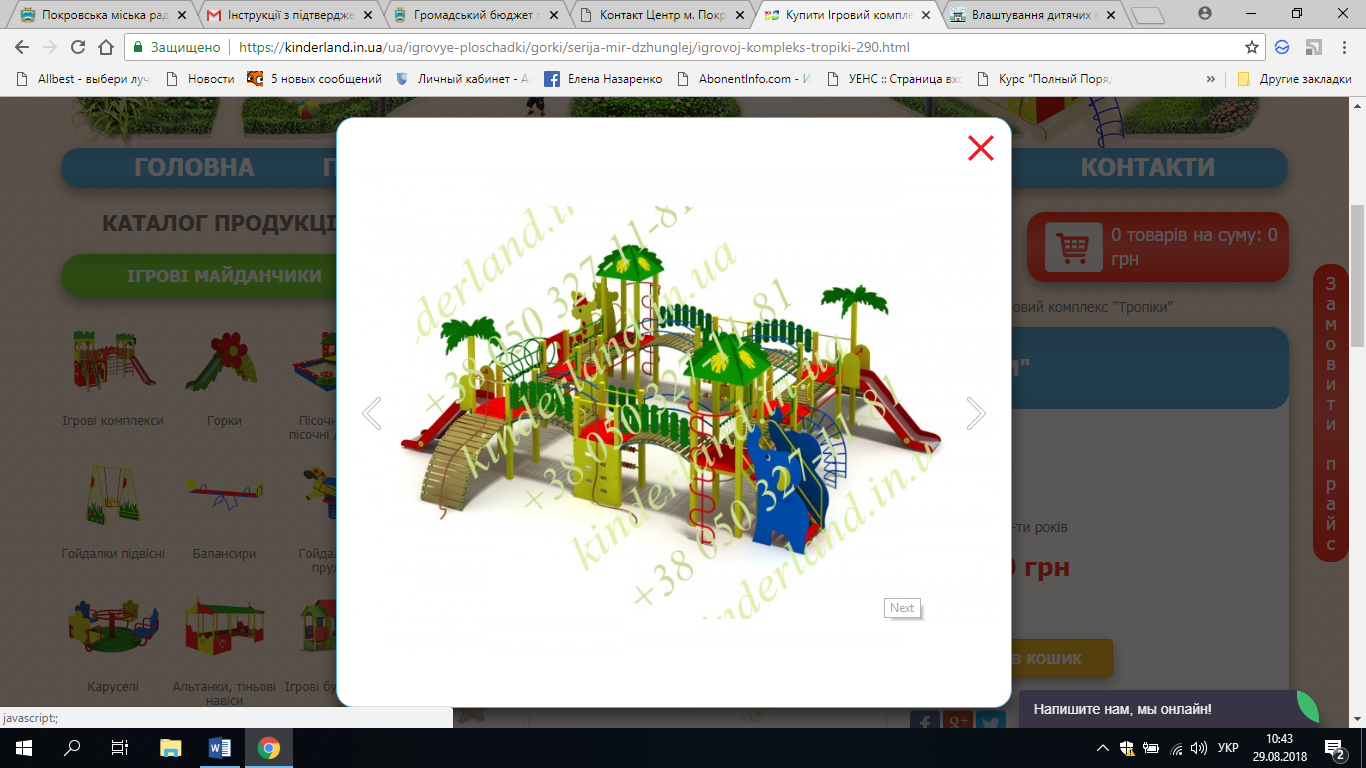 КАРУСЕЛЬ "КВІТОЧКА" З ШТУРВалоМ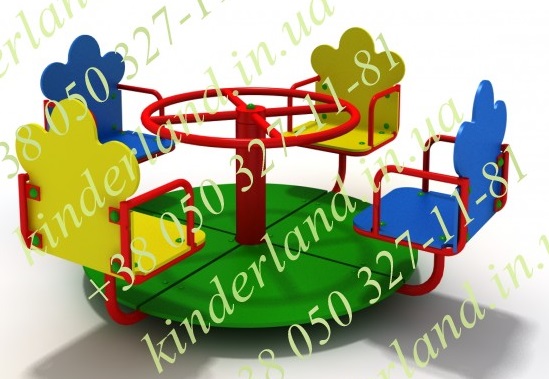 